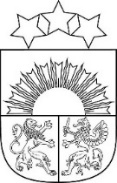 JĒKABPILS NOVADA PAŠVALDĪBAJĒKABPILS NOVADA DOMEReģistrācijas Nr.90000024205Brīvības iela 120, Jēkabpils, Jēkabpils novads, LV – 5201Tālrunis 65236777, fakss 65207304, elektroniskais pasts pasts@jekabpils.lvLĒMUMSJēkabpils novadā19.08.2021. (protokols Nr.6, 45.§) 	Nr.118Par nolikuma apstiprināšanuAtbilstoši  Vispārējās izglītības likuma 6.panta nosacījumiem, pašvaldību kompetenci vispārējās izglītības īstenošanā nosaka Izglītības likums un citi normatīvie akti.Saskaņā ar likuma "Par pašvaldībām" 21.panta pirmās daļas 8.punktu, dome var izskatīt jebkuru jautājumu, kas ir attiecīgās pašvaldības pārziņā, turklāt tikai dome var izveidot, reorganizēt un likvidēt pašvaldības iestādes, pašvaldības kapitālsabiedrības, biedrības un nodibinājumus, apstiprināt pašvaldības iestāžu nolikumus. Ņemot vērā Vispārējās izglītības likuma 9.panta otrās daļas nosacījumus, vispārējās izglītības iestādes nolikumu apstiprina tās dibinātājs.Ievērojot  Izglītības likuma 8.panta nosacījumus, vispārējās izglītības iestādes darbības tiesiskais pamats ir šis likums, Izglītības likums, citi normatīvie akti, kā arī tās nolikums. Vispārējā izglītība, ņemot vērā Izglītības likuma 1.panta pirmās daļas 29.punkta nosacījumus ir cilvēka, dabas un sabiedrības daudzveidības un vienotības izziņas, humānas, brīvas un atbildīgas personības veidošanās process un tā rezultāts. Izglītības likuma 1.panta pirmās daļas 15.punktā noteikts, ka pamatizglītība — izglītības pakāpe, kurā notiek sagatavošanās izglītībai vidējā pakāpē vai profesionālajai darbībai, sabiedrības un cilvēka individuālajā dzīvē nepieciešamo pamatzināšanu un pamatprasmju apguve, vērtīborientācijas veidošanās un iesaiste sabiedrības dzīvē. Šī likuma 1.panta pirmās daļas 18.punktā noteikts, ka pirmsskolas izglītība — izglītības pakāpe, kurā notiek bērna personības daudzpusīga veidošanās, veselības stiprināšana, sagatavošanās pamatizglītības ieguvei. Atbilstoši Izglītības likuma 22.panta otrās daļas nosacījumiem, valsts, pašvaldību un privātās komercsabiedrības, izņemot augstskolas, izglītojošo darbību veic, pamatojoties uz šo likumu, citiem likumiem un normatīvajiem aktiem, kā arī uz to dibinātāju apstiprinātu nolikumu par izglītojošo darbību. Vispārējās izglītības likuma 9.panta pirmajā daļā ir noteikts, kam jābūt iekļautam vispārējās izglītības iestādes nolikumā.Valsts pārvaldes iekārtas likuma 28.pantā ir noteikts, ka atvasinātas publiskas personas orgāns, izveidojot pastarpinātās pārvaldes iestādi, izdod iestādes nolikumu. Uz pastarpinātās pārvaldes iestādes nolikumu attiecas Valsts pārvaldes iekārtas likuma 16.panta otrās daļas noteikumi, kur noteikts, kas tiek norādīts nolikumā. Ņemot vērā Administratīvo teritoriju un apdzīvoto vietu likuma Pārejas noteikumu 6.punkta pirmo teikumu, ar 2021.gada pašvaldību vēlēšanās jaunievēlētās pašvaldības domes vai ar atsevišķu likumu ieceltas pagaidu administrācijas pirmo sēdi izbeidzas visu bijušo pašvaldību domju pilnvaras. Novada pašvaldība ir attiecīgajā novadā iekļauto pašvaldību institūciju, finanšu, mantas, tiesību un saistību pārņēmēja.Pamatojoties uz Administratīvo teritoriju un apdzīvoto vietu likuma Pārejas noteikumu 6.punktu, likuma "Par pašvaldībām" 21.panta pirmās daļas 8. un 27.punktu,  15.panta pirmās daļas 4.punktu, 41.panta pirmās daļas 2.punktu, Valsts pārvaldes iekārtas likuma 28.pantu, Izglītības likuma 22.panta pirmo un otro daļu, Vispārējās izglītības likuma 8. un 9.pantu, Ministru kabineta 2015.gada 14.jūlija noteikumu Nr.397 "Izglītības iestāžu un citu Izglītības likumā noteikto institūciju reģistrācijas kārtība" 17.punktu, 19.1 punktu,  ņemot vērā  Finanšu komitejas 12.08.2021. lēmumu (protokols Nr.3, 12.§)Jēkabpils novada dome nolemj:Apstiprināt šādus izglītības iestāžu nolikumus (pielikumā):1.1. Antūžu pamatskolas  nolikums; 1.2.  Ābeļu pamatskolas nolikums;1.3.  Dignājas pamatskolas nolikums;1.4.   Krustpils pamatskolas nolikums;1.5.  Mežāres pamatskolas nolikums;1.6. Rubeņu pamatskolas nolikums;1.7. Biržu pamatskolas nolikums;1.8. Sūnu pamatskolas nolikums;1.9. Variešu sākumskolas nolikums;1.10. Vīpes pamatskolas nolikums.Atzīt par spēku zaudējušiem:2.1.  Krustpils novada 2019.gada 24.aprīļa lēmumu (protokols Nr. 5, 2. punkts);2.2.  Jēkabpils novada domes 2018.gada 25.janvāra lēmumu Nr.33 (protokols Nr.1);2.3.  Jēkabpils novada domes 2016.gada 28.janvāra lēmumu (protokols Nr.2);2.4.  Krustpils novada domes 2018. gada 31. janvāra lēmumu (protokols Nr.1., 15 punkts);2.5.  Krustpils novada domes 2015.gada 21.janvāra lēmumu (protokols Nr.3, 6.punkts);2.6.  Jēkabpils novada domes 2020.gada 28.maija lēmumu Nr.179 (protokols Nr. 8, 10. punkts);2.7.  Salas novada domes 2021.gada 31.marta lēmumu (protokols Nr.4, 9.p.);2.8.  Krustpils novada domes 2015.gada 21.janvāra lēmumu (protokols Nr.3, 7.punkts);2.9.  Krustpils novada domes 2020.gada 29.septembra lēmumu (protokols Nr.17, 6.punkts);2.10. Krustpils novada domes 2012.gada 19.septembra lēmumu (protokols Nr.13, 13.punkts).Lēmums stājas spēkā 2021.gada 1.septembrī. Pilnvarot lēmuma 1.punktā minēto izglītības iestāžu vadītājus reģistrēt struktūrvienības un izdarīt izmaiņas struktūrvienību reģistrācijas datos Valsts ieņēmumu dienestā.Lēmuma 1.punktā minēto izglītības iestāžu vadītājiem aktualizēt izglītības iestādes nolikumu atbilstoši Ministru kabineta 2015.gada 14.jūlija noteikumu Nr.397 “Izglītības iestāžu un citu Izglītības likumā noteikto institūciju reģistrācijas kārtība” 19.1 punktā noteiktajai kārtībai.6. Kontroli par lēmuma izpildi veikt Jēkabpils novada domes priekšsēdētāja vietniekam izglītības un kultūras jautājumos.Pielikumā: 1.  Antūžu pamatskolas  nolikums uz 5 lp; 2. Ābeļu pamatskolas nolikums uz 5 lp;3.  Dignājas pamatskolas nolikums uz 5 lp;4.  Krustpils pamatskolas nolikums uz 5 lp;5.  Mežāres pamatskolas nolikums uz 5 lp;6.  Rubeņu pamatskolas nolikums uz 5 lp;7.  Biržu pamatskolas nolikums uz 5 lp;8. Sūnu pamatskolas nolikums uz 5 lp;9.  Variešu sākumskolas nolikums uz 5 lp;10. Vīpes pamatskolas nolikums uz 5 lp;Sēdes vadītājsDomes priekšsēdētājs	(paraksts)	R.RagainisLīcis 29127621Šinkarjuka 65283780NORAKSTS PAREIZSJēkabpils novada pašvaldība Vienas pieturas aģentūraKomisijas sekretāre G.Ormane2021.gada 24.augustsDOKUMENTS PARAKSTĪTS AR DROŠU ELEKTRONISKO PARAKSTU UN SATUR LAIKA ZĪMOGU7.pielikums pie 19.08.2021. Jēkabpils novada domes lēmuma Nr.118APSTIPRINĀTSar Jēkabpils novada domes19.08.2021. lēmumu Nr.118(protokols Nr.6, 45.§)BIRŽU PAMATSKOLAS NOLIKUMSIzdots saskaņā ar Izglītības likuma 22. panta pirmo un otro daļu,Vispārējās izglītības likuma 8. un 9. pantuI. Vispārīgie jautājumi1. Biržu pamatskola (turpmāk – iestāde) ir Jēkabpils novada domes (turpmāk – dibinātājs) dibināta vispārējās izglītības iestāde.2. Iestādes darbības tiesiskais pamats ir Izglītības likums, Vispārējās izglītības likums, citi normatīvie akti, kā arī iestādes dibinātāja izdotie tiesību akti un šis nolikums.3. Iestāde ir pastarpinātās pārvaldes iestāde - ir savs zīmogs, simbolika. 4. Iestādes adrese: Podvāzes iela 1, Birži, Salas pagasts, Jēkabpils novads, LV-5214. Uzņēmumu reģistra Publisko personu un iestāžu saraksta reģistrācijas numurs: 4512903237.5. Dibinātāja adrese: Brīvības iela 120, Jēkabpils, Jēkabpils novads, LV-5201.6. Iestādes izglītības programmu īstenošanas vietas adreses norādītas Valsts izglītības informācijas sistēmā Ministru kabineta noteiktajā kārtībā.II. Iestādes darbības mērķis, pamatvirziens un uzdevumiIestādes darbības mērķis ir veidot izglītības vidi, organizēt un īstenot mācību un audzināšanas procesu, lai nodrošinātu valsts pirmsskolas izglītības vadlīnijās, izglītojamo audzināšanas vadlīnijās, valsts pamatizglītības standartā noteikto mērķu sasniegšanu.Iestādes darbības pamatvirziens ir izglītojošā un audzinošā darbība.Iestādes uzdevumi ir:9.1. īstenot izglītības programmas, veikt mācību un audzināšanas darbu, izvēlēties izglītošanas darba metodes un formas;9.2.  nodrošināt izglītojamo ar  iespējām apgūt zināšanas un prasmes, kas ir nepieciešamas personiskai izaugsmei un attīstībai, pilsoniskai līdzdalībai, nodarbinātībai, sociālajai integrācijai un izglītības turpināšanai;9.3. izkopt izglītojamā prasmi patstāvīgi mācīties un pilnveidoties, nodrošinot izglītojamo karjeras vadības prasmju apguvi un attīstīšanu, kas ietver savu interešu, spēju un iespēju apzināšanos tālākās izglītības un profesionālās karjeras virziena izvēlei, vienlaikus motivējot mūžizglītībai;9.4. veicināt izglītojamā pilnveidošanos par garīgi, emocionāli un fiziski attīstītu personību un izkopt veselīga dzīvesveida paradumus;9.5. sekmēt izglītojamā sociāli aktīvu un atbildīgu attieksmi pret sevi, ģimeni, sabiedrību, vidi un valsti, saglabājot un attīstot savu valodu, etnisko un kultūras savdabību. Vienlaicīgi pilnveidot izpratni par Latvijas Republikas Satversmē un citos tiesību aktos ietvertajiem cilvēktiesību pamatprincipiem un audzināt krietnus, godprātīgus, atbildīgus cilvēkus – Latvijas patriotus;9.6. sadarboties ar izglītojamā vecākiem vai personu, kas realizē aizgādību, lai nodrošinātu izglītības ieguvi;9.7. nodrošināt izglītības programmas īstenošanā un izglītības satura apguvē nepieciešamos mācību līdzekļus, tai skaitā elektroniskajā vidē; 9.8. racionāli un efektīvi izmantot izglītībai atvēlētos finanšu resursus.Pirmsskolas izglītības satura īstenošanas uzdevumi:10.1. sekmēt vispusīgu bērna attīstību, ievērojot viņa vajadzības, intereses, spējas un pieredzi un liekot pamatus vērtībās balstītu ieradumu veidošanai;10.2. attīstīt bērna sociālās un emocionālās prasmes, kas ietver sevis, savu emociju, domu un uzvedības apzināšanu, spēju saprast citus un veidot pozitīvas attiecības;10.3. attīstīt kritisko domāšanu, prasmi pieņemt atbildīgus lēmumus, jaunradi un uzņēmējspēju, sadarbības, pilsoniskās līdzdalības un digitālās prasmes;10.4. veidot pratību pamatus mācību jomās – valodu, sociālā un pilsoniskā, kultūras izpratne un pašizpausme mākslā, dabaszinātņu, matemātikas, tehnoloģiju, veselība un fiziskā aktivitāte;10.5. nodrošināt bērnam iespēju sagatavoties pamatizglītības ieguvei.III. Iestādē īstenojamās izglītības programmasIzglītības programmu īstenošanu reglamentē Izglītības likums, Vispārējās izglītības likums, valsts standarts pamatizglītībā un vispārējās vidējās izglītības standarts.Izglītojošo darbību reglamentējošie dokumenti ir izglītības programmas. Iestāde īsteno šādas izglītības programmas:Iestāde īsteno pirmsskolas izglītības programmas, vispārējās pamatizglītības programmas:pirmskolas izglītības programmu; vispārējās pamatizglītības programmu;speciālās pamatizglītības programmu izglītojamajiem ar garīgās attīstības traucējumiem;speciālās pamatizglītības programmu izglītojamiem ar mācīšanās traucējumiem.Iestāde var īstenot interešu izglītības un citas izglītības programmas atbilstoši ārējos normatīvajos aktos noteiktajam.Iestādē darbojas bibliotēka. IV. Izglītības procesa organizācija14.  Izglītības procesa organizāciju iestādē nosaka Izglītības likums, Vispārējās izglītības likums, citi ārējie normatīvie akti, šis nolikums, iestādes Darba kārtības noteikumi, Iekšējās kārtības noteikumi un citi iestādes iekšējie normatīvie akti, kā arī citi iestādes vadītāja (turpmāk – iestādes direktors) izdotie tiesību akti un lēmumi.15. Pirmsskolas izglītības programmās izglītojamo uzņemšanas kārtību iestādē nosaka dibinātājs normatīvajos aktos noteiktajā kārtībā. Pirmsskolas izglītības programmu apgūst izglītojamie no 1,5 gadu līdz septiņu gadu vecumam. Atkarībā no veselības stāvokļa un psiholoģiskās sagatavotības pirmsskolas izglītības programmas apguvi atbilstoši Vispārējās izglītības likumā noteiktajam var pagarināt par vienu gadu saskaņā ar ģimenes ārsta atzinumu. Izglītības programmā noteikto izglītības saturu izglītojamais apgūst patstāvīgā darbībā un rotaļnodarbībās ar integrētu mācību saturu, visas dienas garumā nodrošinot vienmērīgu slodzi. Pirmsskolas izglītības satura apguves plānotos rezultātus nosaka valsts pirmsskolas izglītības vadlīnijas. Izglītības programmas apguves laikā izglītojamo zināšanu, prasmju, attieksmju un snieguma vērtējumu izsaka mutvārdos un aprakstoši, uzsverot pozitīvo un nozīmīgo viņa darbībā un sasniegumos.16. Izglītojamo uzņemšana, pārcelšana nākamajā klasē un atskaitīšana no iestādes vispārējās pamatizglītības un vispārējās vidējās izglītības programmās notiek Ministru kabineta noteiktajā kārtībā.17. Mācību ilgumu, īstenojot vispārējās pamatizglītības programmas, nosaka Vispārējās izglītības likums. Mācību gada sākuma un beigu datumu, kā arī izglītojamo brīvdienas nosaka Ministru kabinets. Mācību darba organizācijas pamatforma ir mācību stunda. Iestādes direktors ir tiesīgs noteikt citas mācību organizācijas formas un to ilgumu, nepārsniedzot Vispārējās izglītības likumā noteikto mācību stundu slodzi nedēļā un mācību stundu skaitu dienā. Mācību stundu slodzes sadalījumu pa dienām atspoguļo mācību priekšmetu vai kursu un stundu plāns ar kopējo mācību stundu skaitu mācību priekšmetā vai kursā.18. Iestāde patstāvīgi izstrādā izglītojamo mācību sasniegumu vērtēšanas kārtību, ievērojot valsts izglītības standartā minētos vērtēšanas pamatprincipus.19. Iestādē var būt pagarinātās dienas grupas, kuras darbojas saskaņā ar iestādes izstrādātajiem iekšējiem normatīvajiem aktiem.20.Iestādes vadītājs, ievērojot vecāku pieprasījumu un dibinātāja noteikto izglītojamo uzņemšanas iestādē kārtību, komplektē grupas (pēc izglītojamo vecumiem, skaita, iestādes darba laika u.c. kritērijiem), ievērojot normatīvajos aktos noteiktās higiēnas un drošības prasības.V. Izglītojamo tiesības un pienākumiIzglītojamā tiesības, pienākumi un atbildība noteikta Izglītības likumā, Bērnu tiesību aizsardzības likumā, Fizisko personu datu apstrādes likumā un citos ārējos normatīvajos aktus un iestādes iekšējos normatīvajos aktos.VI. Pedagogu un citu darbinieku tiesības un pienākumiIestādi vada direktors, kuru pieņem darbā un atbrīvo no darba dibinātājs normatīvajos aktos noteiktā kārtībā.Iestādes direktora tiesības, pienākumi un atbildība noteikta Izglītības likumā, Vispārējās izglītības likumā, Bērnu tiesību aizsardzības likumā, Fizisko personu datu apstrādes likumā  un citos normatīvajos aktos. Direktora tiesības, pienākumus un atbildību precizē darba līgums un amata apraksts.Pedagogus un citus darbiniekus darbā pieņem un atbrīvo iestādes direktors normatīvajos aktos noteiktā kārtībā. Direktors ir tiesīgs deleģēt pedagogiem un citiem iestādes darbiniekiem konkrētu uzdevumu veikšanu.Iestādes pedagogu tiesības, pienākumi un atbildība noteikta Izglītības likumā, Bērnu tiesību aizsardzības likumā, Fizisko personu datu apstrādes likumā, Darba likumā un citos normatīvajos aktos. Pedagoga tiesības, pienākumus un atbildību precizē darba līgums un amata apraksts.Iestādes citu darbinieku tiesības, pienākumi un atbildība noteikta Darba likumā, Bērnu tiesību aizsardzības likumā un citos normatīvajos aktos. Iestādes citu darbinieku tiesības, pienākumus un atbildību precizē darba līgums un amata apraksts.Iestādes direktors:apstiprina norakstīšanas aktus par ilgtermiņa aktīvu (izņemot nekustamo īpašumu), kuru atlikusī vērtība ir līdz 1500 euro (izņemot bibliotēku krājumus), norakstīšanu;pārstāv iestādi valsts, pašvaldības iestādēs, sabiedriskajās organizācijās, tiesā;iesniedz prasības tiesā un sūdzības administratīvajās iestādēs;pilnvaro darbiniekus pārstāvībai iestādēs un tiesā.VII. Iestādes pašpārvaldes izveidošanas kārtība un kompetenceIestādes direktoram ir pienākums nodrošināt iestādes padomes izveidošanu un darbību.Iestādes padomes kompetenci nosaka Izglītības likums, un tā darbojas saskaņā ar iestādes padomes darbību reglamentējošu normatīvo aktu, ko, saskaņojot ar direktoru, izdod padome.VIII. Iestādes pedagoģiskās padomes izveidošanas kārtība un kompetenceAr izglītības procesu saistītus jautājumus iestādē risina Pedagoģiskā padome, kuru vada direktors. Pedagoģiskā padome darbojas, ievērojot Vispārējās izglītības likumā noteiktās normas. Pedagoģiskās padomes lēmumiem ir ieteikuma raksturs.Pedagoģiskā padome:31.1. akceptē izglītības programmu izvēli, attīstības plānu, darba plāna prioritātes, mērķus. uzdevumus un galvenos pasākumus;31.2. iesniedz iestādes direktoram priekšlikumus par grozījumiem nolikumā un iekšējos normatīvos aktos;31.3. izvērtē mācību, audzināšanas un interešu izglītības darba rezultātus, ierosina priekšlikumus darba uzlabošanai;31.4. izskata jautājumus un iesaka iestādes direktoram pieņemt lēmumus par izglītojamo pārcelšanu nākamajā klasē, par pēc pārbaudījumiem, atstāšanu uz  otru gadu atkārtotai programmas apguvei; 31.5. apspriež citus ar pedagoģisko darbu saistītus jautājumus.IX. Iestādes izglītojamo pašpārvaldeLai risinātu jautājumus, kas saistīti ar izglītojamo interesēm iestādē un līdzdarbotos  iestādes darba organizēšanā un mācību procesa pilnveidē, iestādes padome ir tiesīga veidot izglītojamo pašpārvaldi. Izglītojamo pašpārvaldes darbību atbalsta iestādes direktors un pedagogi.Izglītojamo pašpārvalde ir koleģiāla izglītojamo institūcija. Tās darbību nosaka izglītojamo pašpārvaldes reglamentējošs normatīvais akts, ko, saskaņojot ar direktoru, izdod izglītojamo pašpārvalde.X. Iestādes iekšējo normatīvo aktu pieņemšanas kārtība un iestāde vai pārvaldes amatpersona, kurai privātpersona, iesniedzot attiecīgu iesniegumu, var apstrīdēt iestādes izdotu administratīvo aktu vai faktisko rīcībuIestāde saskaņā ar Izglītības likumā, Vispārējās izglītības likumā un citos normatīvajos aktos, kā arī iestādes nolikumā noteikto patstāvīgi izstrādā un izdod iestādes iekšējos normatīvos aktus.Iestādes izdotu administratīvo aktu vai faktisko rīcību privātpersona var apstrīdēt, iesniedzot attiecīgu iesniegumu iestādes dibinātājam – Jēkabpils novada domei, Brīvības ielā 120, Jēkabpilī, Jēkabpils novadā.XI. Iestādes saimnieciskā darbībaIestādes finanšu līdzekļu aprite ir centralizēta. Iestādes līdzekļu uzskaiti nodrošina Jēkabpils novada pašvaldības grāmatvedība.Atbilstoši normatīvajos aktos noteiktajam iestādes direktors, saskaņojot ar dibinātāju, ir tiesīga slēgt ar juridiskām un fiziskām personām līgumus par dažādu iestādei nepieciešamo darbu veikšanu un citiem pakalpojumiem (piemēram, sniedzot ēdināšanas, internāta pakalpojumus, telpu nomu), ja tas netraucē izglītības programmu īstenošanai.XII. Iestādes finansēšana avoti un kārtībaIestādes finansēšanas avotus un kārtību nosaka Izglītības likums, Vispārējās izglītības likums un citi normatīvie akti.Iestādi finansē tās dibinātājs. Valsts un pašvaldība piedalās iestādes finansēšanā normatīvajos aktos noteiktā kārtībā.Iestāde var saņemt papildu finanšu līdzekļus:40.1. ziedojumu un dāvinājumu veidā;40.2. sniedzot maksas pakalpojumus iestādes nolikumā noteiktajos gadījumos;40.3. no citiem ieņēmumiem.Papildu finanšu līdzekļi ieskaitāmi iestādes attiecīgajā budžeta kontā un izmantojami tikai:41.1. iestādes attīstībai;41.2. mācību līdzekļu iegādei;41.3. iestādes aprīkojuma iegādei;XIII. Iestādes reorganizācijas un likvidācijas kārtībaIestādi reorganizē vai likvidē dibinātājs normatīvajos aktos noteiktā kārtībā, paziņojot par to Izglītības iestāžu reģistram.XIV. Iestādes nolikuma un tā grozījumu pieņemšanas kārtībaIestāde, pamatojoties uz Izglītības likumu, Vispārējās izglītības likumu, izstrādā iestādes nolikumu. Iestādes nolikumu apstiprina dibinātājs.Grozījumus iestādes nolikumā var izdarīt pēc iestādes dibinātāja iniciatīvas, direktoram vai iestādes padomes, Pedagoģiskās padomes priekšlikuma.Grozījumus nolikumā izstrādā iestāde un apstiprina iestādes dibinātājs.XV. Citi būtiski noteikumi, kas nav pretrunā ar Vispārējās izglītības likumu, Izglītības likumu un citiem normatīvajiem aktiemSaskaņā ar normatīvajos aktos un dibinātāja noteikto kārtību iestāde veic dokumentu un arhīvu pārvaldību.Iestāde normatīvajos aktos noteiktā kārtībā sagatavo valsts statistikas pārskatu un pašnovērtējuma ziņojumu.Iestāde normatīvajos aktos noteiktā kārtībā informē kompetentu institūciju par akreditācijas ekspertu komisijas ziņojumos norādīto ieteikumu ieviešanu.Iestāde normatīvajos aktos noteiktā kārtībā nodrošina piekļuvi bibliotekārajiem, informācijas un karjeras attīstības atbalsta pakalpojumiem.Iestāde normatīvajos aktos noteiktā kārtībā nodrošina izglītojamo profilaktisko veselības aprūpi un pirmās palīdzības pieejamību iestādē.Iestāde sadarbībā ar dibinātāju nodrošina izglītojamo drošību iestādē un tās organizētajos pasākumos atbilstoši normatīvajos aktos noteiktajām prasībām, tostarp:51.1. attiecībā uz higiēnas noteikumu ievērošanu;51.2. civilās aizsardzības, ugunsdrošības, elektrodrošības un darba aizsardzības noteikumu ievērošanu.Saskaņā ar normatīvajos aktos un dibinātāja noteikto kārtību iestāde veic dokumentu un arhīvu pārvaldību, tostarp veicot fizisko personu datu apstrādi saskaņā ar Eiropas Parlamenta un Padomes 2016. gada 27. aprīļa regulu (ES) 2016/679 par fizisku personu aizsardzību attiecībā uz personas datu apstrādi un šādu datu brīvu apriti un ar ko atceļ direktīvu 95/46/EK (Vispārīgā datu aizsardzības regula) un Fizisko personu datu apstrādes likumu.Iestāde savā darbībā nodrošina izglītības jomu reglamentējošajos normatīvajos aktos noteikto mērķu sasniegšanu, vienlaikus nodrošinot izglītojamo tiesību un interešu ievērošanu un aizsardzību.Iestādes grāmatvedības kārtošanu nodrošina Jēkabpils novada pašvaldības iestāde “Jēkabpils novada administratīvā pārvalde”.  Līdz 2022.gada 1.janvārim nolikuma 54.punktā noteikto funkciju nodrošina iestāde “Jēkabpils pilsētas pašvaldība” vai izpilddirektora norīkots darbinieks.Nolikums stājas spēkā 2021.gada 1.septembrī.Ar šī nolikuma spēkā stāšanos atzīt par spēku zaudējušu Biržu pamatskolas nolikumu, kas apstiprināts ar Salas novada domes 2021.gada 31.marta sēdē, (protokols Nr.4, 9.p.).Direktors                                                                                                            Aija Grišule 